ORGANISATION CHART                               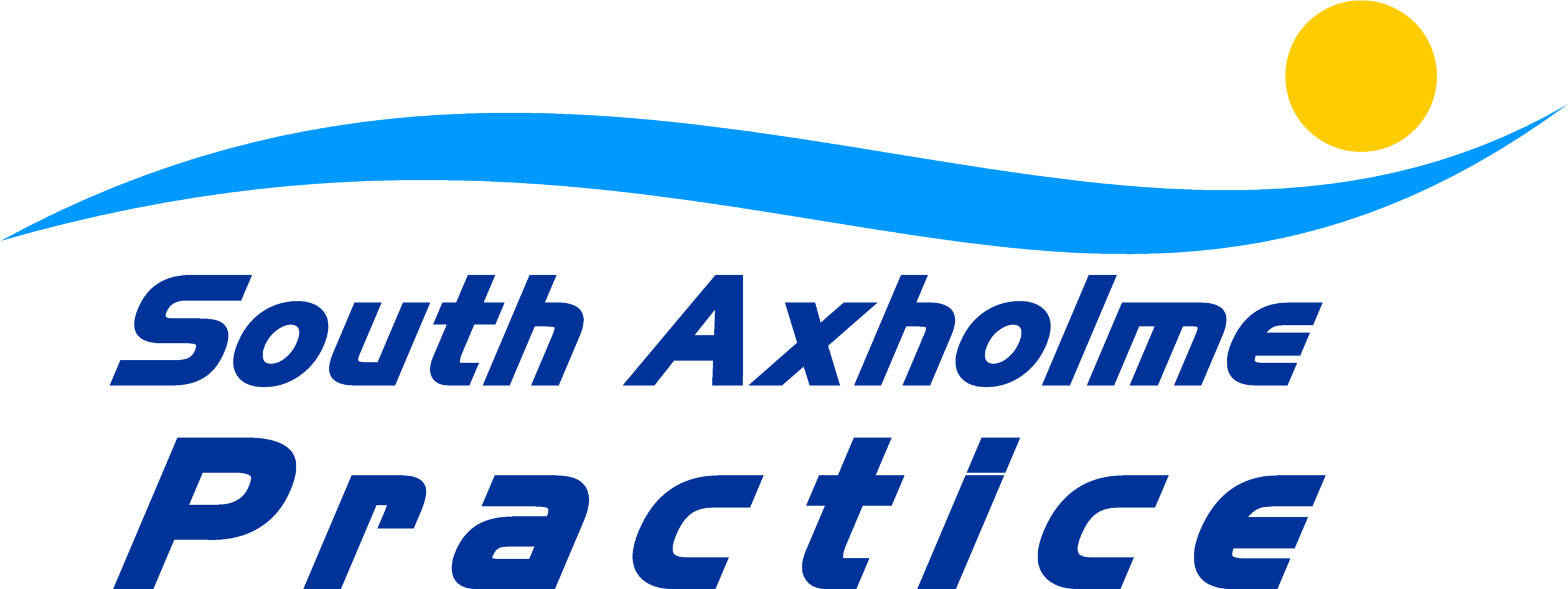 